Addendum One (1) to the Shelter Cove Arts and Recreation Foundation (SCARF) Art Gallery and Lost Coast Artist Group (LAC) Consignment Agreement and Membership to LCA dated January 16, 2024We ask that each member attend a minimum of 2 reception events a year, and that they bring an appetizer or beverage to each event. If a member is unable to attend 2 events, SCARF can charge $45 per year for the membership dues starting 2024. The receptions are an excellent opportunity to meet potential customers. We find that most of our gallery art sells at the reception events.The amount of wall display space in the Gallery is variable and will change depending upon how many artists display their art at any moment in time.  Currently, the Gallery is accepting the equivalent of 5 pieces of standard sized art (approximately 15” x 20”) per member.  The featured artist can submit enough art to fill the entire Featured Artist wall. All art should have hanging hardware “D clips” when submitted at the Gallery Change-out. See the attached image for the bar code and part numbers for the D clips, which can be purchased on amazon.com.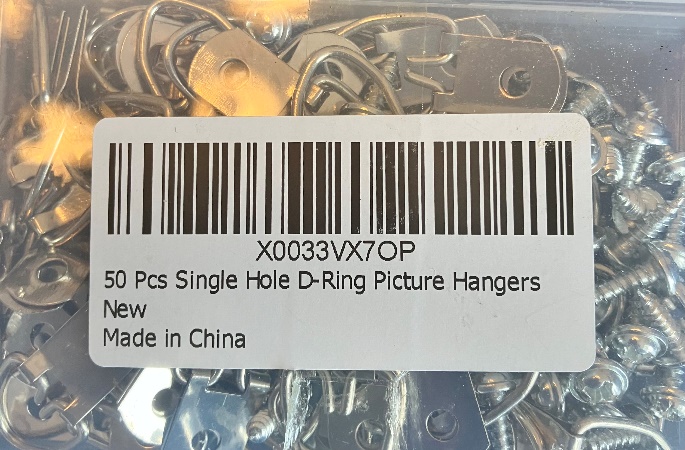 